Encontros e CelebraçõesUse este espaço para destacar observações feitas, tais como frases, relatos, experiência relevantes acontecidos durante os encontros.___________________________                                                                                               __________________________________Assinatura do Pároco                                                                                                                              Assinatura do(a) CatequistaEUCARISTIA 2Encontros e CelebraçõesEUCARISTIA 2Encontros e CelebraçõesArquidiocese de Porto AlegreVicariato: Digite o Vicariato Paróquia: Digite o Nome da ParóquiaArquidiocese de Porto AlegreVicariato: Digite o Vicariato Paróquia: Digite o Nome da ParóquiaArquidiocese de Porto AlegreVicariato: Digite o Vicariato Paróquia: Digite o Nome da ParóquiaArquidiocese de Porto AlegreVicariato: Digite o Vicariato Paróquia: Digite o Nome da ParóquiaArquidiocese de Porto AlegreVicariato: Digite o Vicariato Paróquia: Digite o Nome da ParóquiaArquidiocese de Porto AlegreVicariato: Digite o Vicariato Paróquia: Digite o Nome da ParóquiaArquidiocese de Porto AlegreVicariato: Digite o Vicariato Paróquia: Digite o Nome da ParóquiaArquidiocese de Porto AlegreVicariato: Digite o Vicariato Paróquia: Digite o Nome da ParóquiaArquidiocese de Porto AlegreVicariato: Digite o Vicariato Paróquia: Digite o Nome da ParóquiaArquidiocese de Porto AlegreVicariato: Digite o Vicariato Paróquia: Digite o Nome da ParóquiaArquidiocese de Porto AlegreVicariato: Digite o Vicariato Paróquia: Digite o Nome da ParóquiaArquidiocese de Porto AlegreVicariato: Digite o Vicariato Paróquia: Digite o Nome da ParóquiaArquidiocese de Porto AlegreVicariato: Digite o Vicariato Paróquia: Digite o Nome da ParóquiaArquidiocese de Porto AlegreVicariato: Digite o Vicariato Paróquia: Digite o Nome da ParóquiaArquidiocese de Porto AlegreVicariato: Digite o Vicariato Paróquia: Digite o Nome da ParóquiaArquidiocese de Porto AlegreVicariato: Digite o Vicariato Paróquia: Digite o Nome da ParóquiaArquidiocese de Porto AlegreVicariato: Digite o Vicariato Paróquia: Digite o Nome da ParóquiaArquidiocese de Porto AlegreVicariato: Digite o Vicariato Paróquia: Digite o Nome da ParóquiaArquidiocese de Porto AlegreVicariato: Digite o Vicariato Paróquia: Digite o Nome da ParóquiaAno: 2018Pároco: Digite o nome do párocoCatequista: Digite o nome do(a) CatequistaAno: 2018Pároco: Digite o nome do párocoCatequista: Digite o nome do(a) CatequistaAno: 2018Pároco: Digite o nome do párocoCatequista: Digite o nome do(a) CatequistaAno: 2018Pároco: Digite o nome do párocoCatequista: Digite o nome do(a) CatequistaAno: 2018Pároco: Digite o nome do párocoCatequista: Digite o nome do(a) CatequistaAno: 2018Pároco: Digite o nome do párocoCatequista: Digite o nome do(a) CatequistaAno: 2018Pároco: Digite o nome do párocoCatequista: Digite o nome do(a) CatequistaAno: 2018Pároco: Digite o nome do párocoCatequista: Digite o nome do(a) CatequistaAno: 2018Pároco: Digite o nome do párocoCatequista: Digite o nome do(a) CatequistaAno: 2018Pároco: Digite o nome do párocoCatequista: Digite o nome do(a) CatequistaAno: 2018Pároco: Digite o nome do párocoCatequista: Digite o nome do(a) CatequistaAno: 2018Pároco: Digite o nome do párocoCatequista: Digite o nome do(a) CatequistaAno: 2018Pároco: Digite o nome do párocoCatequista: Digite o nome do(a) CatequistaAno: 2018Pároco: Digite o nome do párocoCatequista: Digite o nome do(a) CatequistaAno: 2018Pároco: Digite o nome do párocoCatequista: Digite o nome do(a) CatequistaAno: 2018Pároco: Digite o nome do párocoCatequista: Digite o nome do(a) CatequistaAno: 2018Pároco: Digite o nome do párocoCatequista: Digite o nome do(a) CatequistaAno: 2018Pároco: Digite o nome do párocoCatequista: Digite o nome do(a) CatequistaAno: 2018Pároco: Digite o nome do párocoCatequista: Digite o nome do(a) Catequista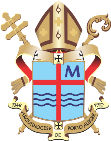 __________________________________                                                        _______________________________________Assinatura do(a) Catequista                                                                                           Assinatura do PárocoDATAData do Encontro__/____/____/____/____/____/____/____/____/____/____/____/____/____/____/____/____/____/____/____/____/____/____/____/____/____/____/____/____/____/____/____/____/____/____/____/____/____/____________________________________                                                        _______________________________________Assinatura do(a) Catequista                                                                                           Assinatura do PárocoNúmero do Encontro01020304050607080910111213141516171718192021222325262728__________________________________                                                        _______________________________________Assinatura do(a) Catequista                                                                                           Assinatura do PárocoTEMATema do EncontroEncontro com os pais, padre e cateq.              Abrir a porta para Cristo A terra  onde Jesus viveuCelebração de abertura do AnoPessoas e costumes no tempo de JesusJoão Batista prepara o caminhoO Batismo de JesusAs tentações no desertoO casamento em CanáA Boa nova de JesusJesus escolhe os Doze apóstolosJesus cura os doentesA felicidade que Jesus propõeEncontro com os pais e catequistasJesus ensina a amar os inimigosO perdão curaO Reino de DeusAs sementes do ReinoCinco pães e dois peixesAmar: Jesus perdoa  os pecadosAmar: Jesus perdoa  os pecadosO bom samaritanoMarta  e Maria: servir e escutarO pai  amoroso e o filho perdoadoJulgados pelo amorConfissõesQuem vai atirar a pedra?Encontro pais e catequistasO lava pésJesus morre na CruzJesus RessuscitouReconhecer Jesus  no caminho  e na fração do PãoCelebração da Primeira  Comunhão Eucaristica Seguir o caminho / ConfraternizaçãoA missa explicada__________________________________                                                        _______________________________________Assinatura do(a) Catequista                                                                                           Assinatura do Pároco1Digite aqui os nomes dos catequizandos......................................__________________________________                                                        _______________________________________Assinatura do(a) Catequista                                                                                           Assinatura do Pároco2Em ordem alfabética......................................__________________________________                                                        _______________________________________Assinatura do(a) Catequista                                                                                           Assinatura do Pároco3......................................__________________________________                                                        _______________________________________Assinatura do(a) Catequista                                                                                           Assinatura do Pároco4......................................__________________________________                                                        _______________________________________Assinatura do(a) Catequista                                                                                           Assinatura do Pároco5......................................__________________________________                                                        _______________________________________Assinatura do(a) Catequista                                                                                           Assinatura do Pároco6......................................__________________________________                                                        _______________________________________Assinatura do(a) Catequista                                                                                           Assinatura do Pároco7......................................__________________________________                                                        _______________________________________Assinatura do(a) Catequista                                                                                           Assinatura do Pároco8......................................__________________________________                                                        _______________________________________Assinatura do(a) Catequista                                                                                           Assinatura do Pároco9......................................__________________________________                                                        _______________________________________Assinatura do(a) Catequista                                                                                           Assinatura do Pároco10......................................__________________________________                                                        _______________________________________Assinatura do(a) Catequista                                                                                           Assinatura do Pároco11......................................__________________________________                                                        _______________________________________Assinatura do(a) Catequista                                                                                           Assinatura do Pároco12......................................__________________________________                                                        _______________________________________Assinatura do(a) Catequista                                                                                           Assinatura do Pároco13......................................__________________________________                                                        _______________________________________Assinatura do(a) Catequista                                                                                           Assinatura do Pároco14......................................__________________________________                                                        _______________________________________Assinatura do(a) Catequista                                                                                           Assinatura do Pároco15......................................__________________________________                                                        _______________________________________Assinatura do(a) Catequista                                                                                           Assinatura do Pároco16......................................__________________________________                                                        _______________________________________Assinatura do(a) Catequista                                                                                           Assinatura do Pároco17......................................__________________________________                                                        _______________________________________Assinatura do(a) Catequista                                                                                           Assinatura do Pároco18......................................__________________________________                                                        _______________________________________Assinatura do(a) Catequista                                                                                           Assinatura do Pároco19......................................__________________________________                                                        _______________________________________Assinatura do(a) Catequista                                                                                           Assinatura do Pároco20......................................__________________________________                                                        _______________________________________Assinatura do(a) Catequista                                                                                           Assinatura do Pároco21......................................__________________________________                                                        _______________________________________Assinatura do(a) Catequista                                                                                           Assinatura do Pároco22......................................__________________________________                                                        _______________________________________Assinatura do(a) Catequista                                                                                           Assinatura do Pároco23......................................__________________________________                                                        _______________________________________Assinatura do(a) Catequista                                                                                           Assinatura do Pároco24......................................__________________________________                                                        _______________________________________Assinatura do(a) Catequista                                                                                           Assinatura do Pároco25......................................__________________________________                                                        _______________________________________Assinatura do(a) Catequista                                                                                           Assinatura do Pároco